PRESS KIT 27. září 2018NOVÝ LEXUS UX: MĚSTSKÝ PRŮZKUMNÍK
Nový Lexus UX spojuje prvky pokrokového výrazného designu s novými hospodárnými pohony. Model UX má ambici být pro řadu zákazníků prvním vozem značky Lexus a současně i prvním prémiovým automobilem, který si pořídili.Označení UX je odvozeno od hlavní myšlenky návrhářského týmu, která popisuje poslání tohoto vozidla jako městský crossover (Urban + X-over = UX).Model UX s dynamickým exteriérem byl navržen tak, aby byl schopen rychlé a podmanivé jízdy, nicméně svým vybraným chováním zůstává věrný charakteru vozů Lexus, což z něj dělá jedinečného zástupce v segmentu prémiových kompaktních crossoverů.UX je vůbec prvním modelem Lexus postaveným na nové globální podvozkové architektuře GA–C. Odlehčená, ale zároveň super tuhá konstrukce, extrémně nízké těžiště a kultivované odladění soustavy odpružení propůjčuje modelu UX velmi agilní handling a jízdní pohodlí, stejně tak jako markantní jízdní charakter. „Chtěla jsem se vzepřít zažitým představám o crossoverech s vysokou karoserií, vyžadujících opatrné manévrování, a naopak nabídnout hbitý a snadno ovladatelný vůz, jehož řízení by bylo stejně snadné jako v případě sedanu,“ uvedla hlavní konstruktérka Čika Kako. 
Evropa – klíčový trh pro nový Lexus UXPro nový Lexus UX skýtá evropský trh nemalý potenciál, neboť právě v tomto regionu zákazníci stále více hledají vozy prémiové kvality, které by lépe odrážely požadavky moderního životního stylu, spíše než tradiční sedany, vozy kombi nebo hatchbacky. Ačkoli tento trend rozšiřuje segment kompaktních crossoverů a vozů SUV o stále další modely, UX vyčnívá z davu coby markantnější a stylovější zástupce s výrazně dynamickým apelem a jedinečnou výhodou čistého a hospodárného hybridního pohonu Lexus.UX je ve své podstatě novým druhem crossoveru, jakýmsi „průzkumníkem do města“, který reflektuje nové vnímání prémiovosti v očích dnešních řidičů. Vedle již etablovaného hatchbacku Lexus CT zaujme pozici vstupního modelu pro zájemce o vůz Lexus a sehraje klíčovou roli v naplňování prodejního cíle společnosti, kterým je do roku 2020 prodávat v Evropě 100 tisíc vozidel ročně. Technologie hybridního pohonu s autonomním dobíjením oslovuje stále více zákazníků s tím, jak se trh odklání od naftových motorů a žádá alternativní elektrifikovaná pohonná ústrojí. UX bude v Evropě atraktivní volbou, zejména u zákazníků z řad mladých rodin, kteří oceňují flexibilitu crossoveru, ale současně hledají vůz, který by jim umožnil agilní pohyb ve městě podobně jako hatchback. V tomto ohledu bude UX ideálním partnerem pro každodenní dojíždění i pro objevování nových míst a hledání nových zážitků. Lexus UX bude současně nejlepší volbou domácností hledajících menší vozidlo za situace, kdy jejich děti již odrostly, případně těch párů, které často střídají pracovní cesty s cestami ve dnech volna. UX se jako první kompaktní crossover značky Lexus připojuje k větším stájovým kolegům NX a RX, čímž završuje konkurenceschopnou evropskou řadu SUV/crossoverů vyjadřující klíčové pilíře proměny značky: smělý design, opojné jízdní schopnosti, nápadité technologie a prvotřídní řemeslné zpracování takumi. 
Design exteriéru a aerodynamikaNávrháři Lexus přišli s designem, který spojuje robustnost, kultivovanost, stylový charakter a současně i praktičnost. Vřetenovitá maska chladiče sice zachovává základní tvar známý z ostatních modelů Lexus, ale v případě UX je jedinečná. Je zde použit nový rastr, jehož individuální prvky směrem od centrálního znaku Lexus postupně mění svůj tvar. Maska zaujme nápadným trojrozměrným efektem, který se mění podle úhlu pohledu. Ztvárnění čelní partie UX završuje způsob tvarování světlometů, propůjčující tomuto modelu rozhodný a sebejistý pohled. Světla denního svícení s motivem hrotu šípu nad světlomety zdůrazňují světelný podpis Lexus ve tvaru písmene „L“. Klenou se nad standardními LED světlomety s jediným projektorem pro dálková i potkávací světla, resp. nezvykle malými jednotkami s trojicí LED zdrojů (výbava na přání). Základní tvar vozidla opticky vychází z křivek vřetenovité masky chladiče a postupně obepíná celou kabinu. Ostré a markantní plastické povrchy ve spojení s nápadnými lemy předních i zadních blatníků vyjadřují robustnost, zatímco aerodynamický profil, velká kola zatlačená až do rohů karoserie a nápadná přední partie evokuje agilní postoj. Lisované díly v podbězích kol, které chrání karoserii od kamínků vymrštěných pneumatikami, současně usměrňují proud vzduchu kolem hran, čímž  snižují turbulenci a zvyšují tak jízdní stabilitu. Podobnou funkci plní i zadní skupinové svítilny s aerodynamickými stabilizačními žebry, vycházející nahoře ze zadních blatníků a táhnoucí se napříč celou zádí vozidla. Napomáhají k lepšímu obtékání vzduchu kolem zádě UX, což opět potlačuje turbulence a přispívá ke stabilitě vozidla, zejména při průjezdu zatáčkami nebo jízdě v příčném větru.Svítilny protažené napříč celou zádí zaujmou nápadným světelným podpisem, který tvoří 120 LED diod postupně se zužujících doprostřed, kde má tento pás v nejužším bodě pouhé 3 mm. Zadní spoiler v podobě křídla na zadní hraně střechy společně s plochou spodní částí karoserie přispívá k utlumení aerodynamického hluku a zároveň napomáhá snižovat spotřebu paliva. Standardní 17x6,5" kola z lehkých slitin s pěti paprsky a odvětrávanými kotouči jsou na hranách paprsků aerodynamicky vylepšena tzv. Gurneyho klapkami, které potlačují odpor vzduchu a současně zlepšují proudění vzduchu k ochlazování brzdových kotoučů. Uvedená konstrukce způsobuje vytahování vzduchu z vnitřku kola, zatímco proudění vzduchu na vnější straně vozidla je regulováno tak, aby kopírovalo povrch kola. Aerodynamická kola se nabízejí v provedení stříbrná metalíza nebo tmavě šedá metalíza. Pro UX jsou dále k dispozici 18" kola z lehkých slitin (bez aerodynamické úpravy) vč. exkluzivních kol pro verzi F SPORT.
Barevné odstíny stejně jedinečné jako samotné UXU modelu Lexus UX lze vybírat z celkem 13 barevných odstínů karoserie, které ještě akcentují smělé křivky tohoto vozidla.Pro UX byly navrženy tři nové exkluzivní odstíny: Blazing Carnelian zaujme svojí pronikavostí a efektem hloubky, na němž má podíl technologie vícevrstvého lakování, kombinující červenou základní vrstvu s vrstvou interferenční barvy „žlutá slída“.Odstín Terrane Khaki přináší nápadný kontrast mezi zářivými akcenty a tmavými poklidnými stíny. V tomto případě se návrhářům podařilo co nejvíce zvětšit částice slídy tak, aby nevznikly žádné nepravidelnosti barevného odstínu, což se odrazilo ve vysoce zářivém lesku a zároveň pevnosti a odolnosti. Odstín Celestial Blue staví na plné modré barvě se skleněnými vločkami, které se na slunci třpytí.
Design interiéru: nový druh prémiovosti značky LexusLexus navrhl interiér modelu UX tak, aby evokoval atmosféru prémiového sportovního sedanu, ale s vyšší polohou sezení za volantem a všestranností, kterou zákazníci od crossoveru očekávají. Materiály i provedení jsou pro Lexus typické, tj. kombinují japonské tradice pohostinnosti a řemeslného zpracování s pokrokovými technologiemi výroby.Design interiéru UX zároveň zprostředkuje pocity bezpečí. Například vnitřní osazení dveří svým tvarem připomíná robustní rám, který posádku ujišťuje o bezpečnosti tohoto vozu. Tradiční japonský přístup rozostřováni hranice mezi vnitřkem domu a jeho okolím pak inspiroval návrháře ke zprostředkování stejného pocitu hladké návaznosti u modelu UX. Například horní část přístrojového panelu při pohledu ze sedadla řidiče opticky přesahuje až za čelní sklo do oblasti blatníků. Výsledkem je vynikající výhled řidiče z vozidla a jasná představa o rozměrech karoserie i postavení kol. Při pohledu na vozidlo zvenčí se kapota jeví jako by byla přes čelní sklo spojena přímo s přístrojovým panelem.Ke snazšímu nastupování do UX a vystupování z něj přispěla optimální výška vztažného bodu kyčelního kloubu a jedinečné tvarování sedáků. Na člověka zaměřený přístup se promítá i do návrhu přístrojového panelu s nízkou a nevtíravou konstrukcí; štíhlé profily předních A-sloupků byly zase vytvarovány tak, aby zlepšovaly výhled z vozidla. I přes vyšší posazení než v klasickém osobním voze se zkrácením vzdálenosti mezi kyčlí a patou v UX podařilo vyvolat u řidiče pocit, jako by seděl blíže k vozovce než v běžném SUV.Model UX jako typický Lexus nabízí požitek z tiché jízdy, na čemž se podílí vysokopevnostní konstrukce a optimální rozmístění speciálně navržených akusticky pohltivých prvků a zvukově izolačních hmot v rámci celé karoserie. Pro Lexus je typické i to, že konstruktéři vystopovali nežádoucí ruchy až k jejich zdroji, aby nemohly pronikat do kabiny. Potlačit se podařilo dokonce i zvuk vody odstřikující od kol.
Koncepce „seat-in-control“ Díky koncepci „seat-in-control“ cítí řidič UX mnohem těsnější propojení s vozovkou. Všechny důležité funkce jsou uskupeny na straně interiéru vozu v dosahu řidiče, přičemž opěradlo sedadla je tvarováno tak, aby všechny prvky mohl řidič ovládat při zachování pohodlné a přirozené polohy za volantem. Pro UX jsou k dispozici přední sedadla manuálně nastavitelná v 6 směrech nebo elektricky nastavitelná v 8 směrech (v tomto případě i s nastavitelnou bederní opěrkou pro řidiče). Čalounění předních sedadel s pružinami a pěnou bylo speciálně navrženo tak, aby jemně podepíralo cestující a rozkládalo tlakové síly v zóně kyčlí.Tříramenný volant a analogové hodiny byly převzaty z modelu Lexus LS. Systém klimatizace Lexus Climate Concierge, používaný i v dalších modelech značky Lexus, automaticky propojuje teplý a chladný proud vzduchu s vyhříváním a odvětráváním sedadel tak, aby optimalizoval tepelnou pohodu všech cestujících. Péče o každý detail, kterou je Lexus proslulý, je zřejmá i ze zpracování čalounění stropu kabiny, které eliminuje rušivé odlesky v nejvyšší části čelního skla, nebo také z jednotlivých ovladačů.
Nové povrchové úpravy v prémiovém duchuLexus již od počátku své existence čerpá z japonských tradic řemeslného zpracování a pohostinnosti, jejichž prostřednictvím vdechuje svým vozům jedinečnou atmosféru moderního prémiového vozu. Právě tento přístup aplikoval Lexus u modelu UX, který oslovuje zejména mladší zákazníky hledající svůj první prémiový vůz. Hlavní konstruktérka Kako při návrhu vzhledu a kvality celého interiéru UX zužitkovala své bohaté zkušenosti v oblasti vývoje materiálů i praxi získanou v Evropě. Výsledkem je čisté provedení v duchu „méně je někdy více“, díky němuž je UX na první pohled vstřícnější a dostupnější. „Když hodnotíme, zda je interiér dobrý nebo špatný, spíše než vrcholné specifikace jednotlivých součástí, je důležité zajistit celkovou vyváženost v otázkách návazností, jednoty a kontrastů,“ uvedla. Příkladem je volitelné kožené čalounění, které se inspirovalo tradiční japonskou technikou prošívání ‚sashiko‘, uplatňovanou i při výrobě úborů pro vyznavače bojových umění judo a kendo. To je zároveň spojeno s počítačovým vzorem perforace ve spodní části sedadla v podobě matematických křivek s dokonale zarovnanými postupnými přechody.Lexus UX nabízí široké spektrum barevných kombinací, z nichž každá zprostředkuje specifickou atmosféru s důrazem na prémiový design. Pro sedadla je k dispozici látkové nebo kožené čalounění, resp. kombinace látky a kůže Tahara. Ve standardním provedení se zákazníkům nabízí pětice různých barev: kobaltová, černá, bílý jasan, krémová nebo okrová. Verze F SPORT kromě černé nabízí i exkluzivní odstín jasně červené Flare a bílé.Pro rozmáchlý přístrojový panel a obklady v kabině je možné volit ze dvou různých textur a čtyř barevných odstínů. UX je vůbec prvním modelem Lexus, který používá novou povrchovou úpravu obkladů inspirovanou texturou japonského papíru ‚washi‘. Tento papír, pocházející z tradičních japonských domácností, evokuje pocity uvolnění a tepla. K dispozici je i povrchová úprava s texturou kůže, známá z kupé Lexus LC a sedanu LS.
Intuitivní ovládací prvky a čitelné zobrazováníPřístrojový panel UX kombinuje jedinečné rysy vozů Lexus s intuitivními technologiemi. 7" TFT displej v přístrojovém štítu digitálně vykresluje realistické analogové přístroje v trojrozměrném provedení. Technicistní charakter UX podtrhuje volitelný projekční displej, který přenáší všechny důležité informace do zorného pole řidiče. Velký barevný displej promítá před řidiče informace na virtuální „obrazovku“ o úhlopříčce 2,5 metru, a usnadňuje tak současné sledování displeje i dopravní situace před vozidlem. Jasný a vysoce kontrastní displej zůstává dobře čitelný za denního světla i v době, kdy vozovku pokrývá sníh. Dotykový ovladač Lexus RTI (Remote Touch Interface) s haptickou zpětnou vazbou se v modelu UX používá stejně snadno jako běžný chytrý telefon. RTI staví na intuitivních pokynech, jako je poklepání nebo švihnutí prstem, čímž napodobuje nejčastější gesta známá z telefonů. Díky bezrámečkové konstrukci zde nejsou žádné hrany, zatímco speciální povrch dotykové plošky usnadňuje hladké klouzání prstů a současně zamezuje vytváření nevzhledných otisků. Při zadávání hledaného termínu zařízení rozpoznává písmena latinské abecedy. O pohybu kurzoru uživatele informují vibrace dotykové plošky, což usnadňuje nasměrování šipky na požadované funkční tlačítko. Spínač u základny ovladače vyvolá kontextovou nabídku souvisejících funkcí, např. klimatizaci a navigaci, čímž zjednodušuje ovládání bez nutnosti procházet nabídkami. Elegantním završením tohoto high-tech prvku je logo Lexus na povrchu plošky, v noci podsvícené.
Nápadité technologieNávrhářům Lexus se podařilo evokovat v interiéru vozu kultivovanou atmosféru, k níž přispívá i nenucené LED osvětlení interiéru. Bílé LED zdroje osvětlují prostor pro nohy vpředu, příruční schránku a spínače na středové konzole; současně slouží jako stropní světla, čtecí lampičky a osvětlení zavazadlového prostoru. Výdechy ventilace uvnitř UX dále používají nový ovladač pro nastavení směru i intenzity proudění vzduchu. Díky spojení dvou funkcí do jediného ovladače bylo možné jednotlivé vzduchové průduchy ventilace zvětšit, a tak umožnit lepší proudění vzduchu při současném snížení hluku.Vozy ve stupni výbavy Luxury poznáme i podle výrazného LED podsvícení výdechů ventilace, zde s bezdrátovým napájením na principu elektromagnetické rezonance se dvěma přilehlými cívkami, rozkmitanými na stejné frekvenci. Podobně jako v zadních skupinových svítilnách modelu Lexus LC se u LED podsvícení výdechů ventilace používá optika zrcadla k vyvolání dojmu zdroje zdánlivě plujícího v prostoru, přestože tloušťka světelného prvku činí jen 3 mm. 
Všestrannost díky promyšlenému obestavění prostoruUX díky praktickému ztvárnění karoserie usnadňuje pohyb ve městě. K hladké a stabilní jízdě přispívá rozvor 2 640 mm, který se promítá i v prostornosti interiéru vozu. Délka 4 495 mm a stopový poloměr otáčení 5,2 m (nejlepší v dané kategorii) zajišťuje snadnou manévrovatelnost a pohodlné parkování. Ke snazšímu nastupování a vystupování napomáhá mj. optimální poloha vztažného bodu kyčelního kloubu, zahloubení profilu prahu pod dveřmi a tvar čalounění sedadel. K odložení drobností nabízí UX schránku v podlahové konzole, v dané třídě největší. Nakládání do UX usnadňuje elektrické víko zavazadelníku s bezdotykovým ovládáním (výbava na přání). Robustní hliníkové podélníky na střeše vozu zase umožňují montáž nejrůznějších střešních nosičů z nabídky příslušenství.  UX může používat sadu na opravu pneumatik, pneumatiky typu run-flat nebo rezervní kolo (v závislosti na konfiguraci modelu, zvolených pneumatikách a konkrétním trhu). Nově vyvinutá druhá generace pneumatik typu run-flat přispívá k tišší a pohodlnější jízdě s možností ujet po defektu dalších až 160 kilometrů (rychlostí do 80 km/h).
Pohlcující technologie na dosah rukyLexus UX nabízí nejmodernější multimediální a navigační technologie značky. Standardem je 7" displej EMV (Electro Multi Vision); v kombinaci s navigačním systémem (výbava na přání) se používá displej EMV o úhlopříčce 10,25". Standardně dodávaný systém ozvučení Lexus Premium Sound System přehrává z USB zařízení digitální audio soubory s nejvyšším rozlišením (WAV, FLAC, ALAC a OGG Orbis), a dokáže tak zprostředkovat věrnější reprodukci než záznam na nosičích CD. Dvojice USB portů u zadních sedadel usnadňuje cestujícím na zadních sedadlech používání a dobíjení chytrých telefonů nebo tabletů.Standardní systém ozvučení se 6 reproduktory nebo systém s 8 reproduktory (na přání) využívá reproduktorové membrány ze směsice bambusových a uhlíkových vláken ke snížení hmotnosti a lepšímu podání přirozeného hlasu i zvuku ve středním pásmu kmitočtů. Obě soustavy vytváří autentickou zvukovou scénu i díky vysokotónovým reproduktorům zabudovaným po stranách přístrojového panelu s využitím odrazu zvukových vln od čelního skla. Soustavu s osmi reproduktory doplňuje vysokotónový reproduktor uprostřed přístrojové desky, subwoofer zabudovaný v zavazadlovém prostoru a výkonnější zesilovač.Na přání dodávaný prémiový systém prostorového ozvučení Mark Levinson Premium Surround – v daném segmentu zcela jedinečný – využívá sestavu 13 reproduktorů po celé kabině, digitální osmikanálový zesilovač třídy D s nízkým zkreslením o výkonu 668 W a dále propracované akustické technologie Quantum Logic Surround Sound a ClariFi™ 2.0 ke zprostředkování pohlcující atmosféry připomínající prostor koncertního sálu.
Solidní konstrukce, na které se dá stavětLexus dokázal modelu UX vštěpit mimořádnou kombinaci agilního handlingu a hladké, pohodlné a tiché jízdy, která potěší všechny zájemce o vůz do města. Klíčem k těmto vyváženým vlastnostem je vysokopevnostní globální architektura podvozku GA-C. Široké uplatnění vysokopevnostní oceli, mimořádně pevných lepených spojů a technologie spojování laserem s housenkovými svary se odrazilo ve vysoké tuhosti karoserie, která je nezbytnou podmínkou dynamického handlingu a prémiového jízdního pohodlí.Díky použití hliníku na bočních dveřích, blatnících a kapotě, resp. kompozitních materiálů na výklopné zádi, se UX chlubí nejnižším těžištěm v rámci celé třídy (594 mm). UX tak dokáže zprostředkovat pocity bezpečí a dynamické agility, zpravidla spojované s nižšími sportovními hatchbacky. K dalšímu zvýšení torzní tuhosti napomáhá jedinečná prstencová konstrukce kolem otvoru pátých dveří a za zadními sedadly, která současně zlepšuje parametry kolizní bezpečnosti a handling a snižuje hluk i vibrace. Přední náprava typu McPherson i konstrukce zavěšení zadních kol typu multilink s vlečenými rameny, v obou případech s montáží na nápravnici, byla speciálně odladěna tak, aby nabídla kombinaci agility a pohodlí na rozbitém povrchu městských komunikací. Do jízdních kvalit se pozitivně promítla i řada promyšlených detailů (např. kvalita oleje v tlumičích, použitá olejová těsnění a snížení třecích sil tlumičů). Ke zvýšení torzní tuhosti v motorovém prostoru přispívá horní výztuha mezi levou a pravou věží vzpěr. Citlivost řízení se podařilo zlepšit montáží převodky řízení přímo k nápravnici bez použití pryžových pouzder. Aktivní asistent zatáčení (ACA), funkce vestavěná do systému řízení stability vozu (VSC), pomáhá v zatáčkách k přesnému sledování trajektorie dle záměrů řidiče přibrzďováním vnitřních kol s cílem potlačit tendenci k nedotáčivosti. UX tak dokáže přesně projíždět zatáčkami při zachování potřebné stability.
Odpružení schopné přizpůsobit se vašim potřebámPro vozidla ve stupni výbavy Luxury a pro verzi UX F SPORT je k dispozici nejnovější verze systému adaptivního odpružení Lexus AVS, poprvé představeného ve vlajkovém kupé LC. Nový systém AVS potlačuje v zatáčkách náklony karoserie a zvyšuje jízdní pohodlí na nerovnostech ve městě. Systém AVS využívá elektromagnetické ventily s lineární charakteristikou, které regulují množství kapaliny obtékající sestavu pístů v tlumičích. Ve výsledku tak tento systém dokáže rozlišit 650 úrovní tlumicí síly, aniž by posádka vozidla musela do regulace jakkoli zasahovat. Systém AVS na základě signálů od řízení, senzoru rychlosti stáčení a senzoru lineárního zrychlení plynule uzpůsobuje tlumicí sílu ve snaze minimalizovat náklony karoserie v zatáčkách při zachování optimálního záběru pneumatik a jízdního pohodlí na jakémkoli povrchu. Tlumicí síla se za nižších rychlostí jízdy redukuje, a naopak zvyšuje za vysokých cestovních rychlostí. AVS uzpůsobuje své zásahy v závislosti na povrchu vozovky a jízdní dynamice – k tomu využívá vestavěné funkce jako je systém řízení náklonu, regulace zanořování, regulace zpětných odrazů a senzor nerovnosti povrchu.Charakter systému odpružení může řidič nastavit pomocí ovladače Drive Select. V režimech Eco, Normal nebo Sport S (resp. po navolení režimu Custom při nastavení podvozku na NORMAL) zůstávají tlumicí síly beze změny v zájmu optimálního vyvážení jízdního pohodlí, reakcí řízení a co nejmenších náklonů. Po navolení režimu Sport S+ nebo Custom (při nastavení podvozku na SPORT) se regulace tlumicích sil přepíná na tužší nastavení tlumičů ve prospěch výrazně dynamičtější zpětné vazby od řízení.Díky kooperativnímu řízení bezpečnostního systému pro předcházení kolizím (PCS) pak AVS může okamžitě zvýšit tlumicí sílu k potlačení podélných i bočních náklonů vozidla za situací, kdy počítačový jízdní asistent vyhodnotí možnost rychlého zásahu řidiče při hrozícím riziku kolize. V reakci na boční smyk a změny tření povrchu vozovky pak kooperativní řízení systému VSC použije správnou tlumicí sílu, čímž pomáhá zajistit celkovou účinnost VSC. Precizní řízení a výběr z různých typů kolElektrický posilovač řízení, zabudovaný do nového kompaktního a velmi tuhého sloupku řízení, zprostředkuje čitelnou a okamžitou odezvu na pokyny od řidiče při zachování vysoké citlivosti. Pro UX v provedení s elektricky seřiditelnými předními sedadly je k dispozici nový elektricky nastavitelný volant (výškově i podélně). U vozidel s ukládáním pozice do paměti se navíc usnadňuje nastupování a vystupování díky funkci automatického odsunutí/návratu volantu, propojené s bezpečnostním pásem řidiče a spínačem spouštění motoru nebo hybridního pohonu. Na pokyn od spínače může teleskopický mechanizmus a mechanizmus výškového nastavování volantu upravovat polohu nahoru, dolů, dopředu či zpět v rozpětí 40 mm.Standardně dodávaná kola 17 x 6,5" z lehkých slitin s odvětrávanými kotouči a aerodynamickou úpravou obouvají pneumatiky 215/60 R17. Na přání dodávaná 18" litá kola obouvají pneumatiky 225/50 RF18 95V typu run-flat. Pro vozy v provedení F SPORT jsou k dispozici letní sportovní pneumatiky.
UX 250h: pohon Lexus Hybrid Drive nové generaceNové UX 250h je vybaveno pohonem Lexus Hybrid Drive nové generace. Model UX 250h s celkovým systémovým výkonem 178 koní spojuje příkladnou spotřebu paliva s požitkem z hladké, přirozené a agilní jízdy. Nový řadový čtyřválec 2,0 litru pro UX je jedním z nejhospodárnějších motorů v dané třídě – k tomu napomáhá laserová povrchová úprava ventilových sedel se zbrusu novým profilem sacích kanálů, stejně tak jako vysoký kompresní poměr (13:1) a systém vstřikování paliva D4-S kombinující přímé vstřikování se sekundárním vstřikováním paliva do sacích kanálů pro dosažení vysokorychlostního spalování. Inteligentní systém proměnného časování sacích ventilů VVT-iE s elektrickým akčním členem rovněž zlepšuje jízdní schopnosti při současném snížení emisí.Na co nejnižším vnitřním tření (a tedy i optimálnímu výkonu motoru a parametrech spotřeby paliva) má podíl olejové čerpadlo se spojitě proměnným zdvihovým objemem a systém variabilního chlazení s elektrickým vodním čerpadlem. Uvedený systém též zajišťuje rychlejší vyhřátí vnitřku vozu za chladných dnů i její rychlejší vychlazení při používání klimatizace. Systém rekuperace tepla z výfukových plynů (EHR) umožňuje rychlé zahřátí motoru na provozní teplotu ve prospěch nižších emisí, zatímco částicový filtr benzínového motoru zajišťuje vysoce účinnou eliminaci pevných částic v souladu s emisními předpisy EURO6d PN. Systém hybridního pohonu UX pak nový spalovací motor spojuje s dvojicí motorgenerátorů v nové generaci hybridní převodovky, která je kompaktnější, lehčí a vykazuje nižší vnitřní tření než u předchozích hybridních pohonů Lexus. Jednotka řízení energie (PCU) je o 20 % menší a o 10 % lehčí. Tato jednotka optimalizuje výpomoc elektromotorů a otáčky spalovacího motoru s cílem zprostředkovat pocity lineárního zrychlování bez zbytečného nárůstu otáček motoru. Otáčky spalovacího motoru jsou sladěny s rychlostí vozidla ve prospěch pocitů okamžité a lineární akcelerace.  U nové převodovky jsou motorgenerátory (MG1 a MG2) namontovány souose, namísto dřívějšího in-line uspořádání. Menší a lehčí řešení zároveň snižuje třecí ztráty o 25 %. Jednotka MG2 nyní navíc představuje vysokootáčkový elektromotor s vyšším výkonem i účinností.Automatické sekvenční řazení (Sequential Shiftmatic) zprostředkuje citlivé dávkování brzdné síly při brzdění motorem v šesti stupních; zpětná vazba od řazení pomocí páček pod volantem (nebo v poloze S na řadicí páce) připomíná manuální převodovku. Rychlost jízdy, při které může hybridní soustava benzínový motor zcela vypnout (např. v táhlém klesání), se zvýšila až na 115 km/h. Novou lehkou a kompaktní baterii typu NiMH s kompaktní chladicí soustavou najdeme pod zadním sedadlem, což se opět odrazilo v nízkém těžišti tohoto vozidla.
Elektronicky řízený pohon všech kol „E-FOUR“Provedení UX 250h je k dispozici s pohonem předních kol nebo elektronicky řízeným pohonem všech kol „E-FOUR“.Pohon všech kol E-Four používá samostatný vyhrazený motorgenerátor začleněný do zadního diferenciálu. Při akceleraci, průjezdu zatáčkami nebo jízdě na kluzkém povrchu se výkon prostřednictvím stabilizačního systému (VSC) automaticky rozděluje mezi přední a zadní kola. E-Four zajišťuje jízdní stabilitu při překonávání prudkých stoupání nebo zasněžených cest při nižší spotřebě paliva než tradiční systémy stálého pohonu všech kol, které využívají dělič výkonu a hnací hřídel. Úloha systému E-Four nespočívá pouze ve zlepšování záběru na kluzkých silnicích: uvedený systém dokáže aktivně zlepšovat stabilitu regulováním výkonu na zadních kolech k potlačení přetáčivosti nebo nedotáčivosti vozidla.
UX 200: moderní převodovka v kombinaci s ultra hospodárným motoremProvedení UX 200 používá tentýž řadový čtyřválec 2,0 litru, stejně jako UX 250h. Motor o výkonu 171 koní pro UX 200 nabízí srovnatelné výkonové parametry jako přeplňované jednotky nižšího objemu některých konkurenčních modelů, ale v tomto případě je jednodušší, produkuje méně tepla v motorovém prostoru a má nižší hmotnost ve prospěch lepšího vyvážení vozu. Nejvyšší točivý moment této jednotky činí 205 Nm.Nová variátorová převodovka Direct-Shift-CVT spojuje hladký chod a nízkou spotřebu typickou pro ústrojí CVT s bezprostřednější zpětnou vazbou za volantem. Klíčem k této markantní zpětné vazbě je mechanický převod využívaný při rozjezdu z místa, načež je kontrola předána ústrojí CVT s klasickou soustavou řemenic.Výsledkem použitého řešení je rychlejší a lineárnější akcelerace po rozjezdu vozidla při zachování výhod ústrojí s plynule měnitelným převodem za středních a vyšších rychlostí. A jelikož díky prvnímu stupni s pevným převodem odpadá zatížení řemene a řemenic ústrojí CVT při rozjezdech a za nízké rychlosti jízdy, bylo možné použít menší a lehčí řemenici při větším rozpětí převodových poměrů CVT. Výsledkem jsou rychlejší změny převodových poměrů během akcelerace a celkově větší rozsah převodů ve prospěch nižší spotřeby paliva. Při prudké akceleraci pak ústrojí D-CVT dokáže aktivně přizpůsobovat převodové poměry tak, že simuluje řazení vícestupňové automatické převodovky. Sladění rostoucích otáček motoru s rychlostí vozidla zprostředkuje řidiči pocit lineárního zrychlování.Systém Drive Mode SelectProvedení UX 200 i UX 250h je vybaveno voličem jízdních režimů Lexus Drive Mode Select pro optimální požitek z jízdy díky volbě ze tří různých jízdních režimů.Režim Normal znamená optimální vyvážení jízdních schopností a spotřeby paliva; režim ECO usiluje o co nejnižší spotřebu paliva za všech jízdních podmínek vyhlazením odezvy škrticí klapky a snížením účinnosti klimatizace; režim Sport zprostředkuje rychlejší odezvu škrticí klapky a přesnější zpětnou vazbu od posilovače řízení.Vozy v provedení Luxury a F SPORT vybavené systémem AVS nabízejí pět různých jízdních režimů: normal, ECO, Sport S, Sport S+ a custom (vlastní).
Bezpečnostní technologie a systém na podporu řízeníLexus UX je vybaven osmi airbagy: čelními airbagy pro řidiče a předního spolujezdce; kolenními airbagy pro řidiče a předního spolujezdce; bočními airbagy zabudovanými do sedadla řidiče a předního spolujezdce, resp. bočními hlavovými airbagy po celé délce interiéru.Součástí bezpečnostního paketu Lexus Safety System+ je dynamický tempomat řízený radarem pro celý rozsah rychlostí, bezpečnostní systém pro předcházení kolizím (PCS) vč. funkce rozpoznávání chodců, systém pro udržování vozidla v jízdním pruhu (LKA, zahrnuje systém LDA pro hlídání jízdních pruhů s asistentem řízení), systém rozpoznávání dopravních značek (RSA), adaptivní systém ovládání dálkových světel (AHS) a automatické přepínání dálkových světel (AHB).Předkolizní systém (PCS) je spojen s dynamický tempomatem řízeným radarem. Systém automaticky reaguje na vozidlo jedoucí vpředu rychlostí 10 až 180 km/h. Dynamický tempomat řízený radarem se systémem rozpoznávání dopravních značek (RSA)  může rychle změnit nastavení rychlosti vozidla v souladu s informacemi o rychlostních omezeních, které rozpoznal systém RSA.PCS pomocí kamery rozpoznává chodce i za špatných světelných podmínek; nově navíc díky radaru dokáže detekovat cyklisty za denního světla. (Na trzích, kde systém PCS není k dispozici, je Lexus UX standardně vybaven klasickým tempomatem.)Model UX podporuje režim pomalé jízdy za jiným vozidlem, včetně zastavování a rozjezdů v dopravní koloně, a to až do rychlosti cca 30 km/h. Z pohledu řidiče je tak pobyt za volantem daleko více uvolněný, zejména v situacích, které jsou zpravidla nepříjemné a frustrující. Nespornou výhodou je i zvýšení bezpečnosti jízdy. Asistent pro sledování stopy využívá zásahy elektrického posilovače řízení k udržení vozidla uprostřed daného jízdního pruhu. Systém pro hlídání jízdních pruhů rozpoznává nejen žluté a bílé jízdní pruhy na vozovce, ale i krajnice.K dalším bezpečnostním prvkům patří výstražný systém na podporu parkování, který dokáže během parkování detekovat vozidla křižující dráhu ze stran i vozidla stojící před nebo za UX, a to v širším spektru podmínek než předchozí ultrazvukové lokátory nebo systémy sledování provozu v příčném směru za vozidlem. Nový systém promítá obraz digitální kamery na centrálním displeji a v případě možného rizika využívá akustické upozornění.Související systém podpůrného brzdění při parkování doplňuje akustické a optické výstrahy o aktivní zásahy do systému pohonu (regulace škrticí klapky) a soustavy brzd, aby se při parkování omezilo riziko střetu s pohyblivými překážkami před vozidlem i za ním.
UX F SPORTProvedení F SPORT je k dispozici pro variantu UX 200 i UX 250h. Specifikem provedení F SPORT je exkluzivní design masky chladiče s rastrem tvořeným samostatnými prvky ve tvaru písmene „L“. Exkluzivní přední nárazník provedení F SPORT zaujme velkými rámečky mlhových světel s chromovými profily ve tvaru písmene „L“ a stejným rastrem jako na masce chladiče. Celkový vzhled provedení F SPORT završuje přepracovaný zadní nárazník a uhlově černé dekory lisovaných dílů na přídi i zádi vozidla. Dva z celkově 13 odstínů karoserie (bílá F White Nova a modrá Sapphire Blue) jsou určeny výhradně pro variantu F SPORT.Z prvků interiéru určených pouze pro verzi F SPORT jmenujme např. přední sportovní sedadla s integrovanou pěnovou konstrukcí, původně vyvinutou pro modely Lexus F, napomáhající k lepšímu přizpůsobení tvaru sedadla postavě pasažéra. Při výrobě těchto sedadel se čalounění vsadí do formy a poté je v jediném výrobním kroku vyplněno pěnou. Součástí speciálních předních sedadel F SPORT, elektricky nastavitelných v 8 směrech, je nastavitelná bederní opěrka a ruční nastavování hlavových opěrek v podélném směru. F SPORT kromě toho používá větší 8" TFT displej, jehož vzhled závisí na hnacím ústrojí (benzínový nebo hybridní pohon) a zvoleném jízdním režimu. Výlučně F SPORT nabízí přístrojový štít s rychloměrem a otáčkoměrem zabudovaným do dynamického ukazatele (původem ze super sportu Lexus LFA), který najdeme i na palubě prémiového kupé LC. Stiskem spínače na volantu se kroužek tohoto ukazatele odsune doprava, čímž se zvětší multi-informační displej. Součástí výbavy je i kůží obšitý volant F SPORT, kůží čalouněná hlavice řadicí páky, sportovní hliníkové pedály a opěrka pro nohu.UX F SPORT může být vybaven speciálně upravenou (dynamicky naladěnou) verzí systému adaptivního odpružení AVS, který se poprvé objevil ve vlajkových modelech Lexus LC a LS. Uvedený systém zvyšuje tlumicí sílu k potlačení náklonů karoserie v zatáčkách nebo při přejíždění mezi jízdními pruhy, nebo naopak tlumicí sílu snižuje za jízdy v přímém směru v zájmu co nejvyššího jízdního pohodlí.Součástí jedinečné úpravy odpružení pro verzi F SPORT jsou specifické pružiny a stabilizátory plus aktivní zadní tlumiče pro kultivovanější jízdu. 18" kola z hliníkové slitiny s pěti zdvojenými paprsky, nabízená výhradně pro verzi F SPORT, vykazují ještě vyšší tuhost než standardní kola UX, opět ve prospěch celkové odezvy a jízdní agility.Požitek z jízdy v provedení UX F SPORT lze dále vylepšit akustickým systémem ASC (Active Sound Control), který pomocí akustické zpětné vazby vytváří zvukové efekty přeřazování nahoru či dolů jako u vozidel s vícestupňovou automatickou převodovkou. Další funkce SID (Sonic Interaction Design) pro úpravu akustiky mění zvuk v kabině za jízdy v režimu Sport S+ (nastavení S+ Sound).ZBRUSU NOVÝ LEXUS ES: VYŠŠÍ ÚROVEŇ JÍZDNÍCH SCHOPNOSTÍ A KULTIVOVANOSTI
Po šesti úspěšných generacích v kategorii sedanů střední třídy se představuje sedmá generace modelu Lexus ES, která si předsevzala nové a ctižádostivější cíle. Nové ES, tradičně proslulé svým pohodlím, kultivovaností a luxusními prvky výbavy, staví na svých silných stránkách se zbrusu novým podvozkem, který dovolil navrhnout dynamičtější design exteriéru a ještě lepší jízdní schopnosti.Je dalším zhmotněním designového směru automobilky Lexus a jejího odhodlání vyvíjet vozidla přinášející více radosti, emotivního propojení a zapálení pro věc ve snaze napomoci značce k naplnění vize oslovit širší cílovou skupinu zákazníků. Nová generace zájemců objeví sedan s vybroušenými jízdními schopnostmi, bezpečnostními technologiemi na vrcholu třídy a úrovní řemeslného zpracování, se kterou se v tomto segmentu trhu běžně nesetkají. Model ES sedmé generace bude vůbec prvním, který se objeví na trzích západní Evropy. Půjde ve šlépějích nového vlajkového sedanu LS a kupé LC a představí novou kapitolu designu vozů Lexus s výrazně silnějším a emotivnějším nábojem. Evropské zákazníky by mělo oslovit zejména atraktivní stylistické ztvárnění, které umožnila zbrusu nová podvozková platformy GA-K (zkr. Global Architecture – K), společně s vyšším požitkem z jízdy a ještě lepší úrovní bezpečnosti. Model ES 300h (od konce roku 2018) přijde na trh s novou hybridní jednotkou s autonomním dobíjením. Lexus v roce 2017 prodal v Evropě bezmála 75 tisíc vozidel (historický rekord) a zaznamenal čtvrtý růstový rok v řadě. Nový sedan s označením ES bude tvořit klíčový model v nabídce automobilky a přispěje k naplnění prodejního cíle, kterým je do roku 2020 prodávat v Evropě každým rokem 100 tisíc nových vozů Lexus.
Nové dimenze designu ESNové ES je postaveno na zbrusu nové podvozkové platformě GA-K (zkr. Global Architecture–K), která návrhářům automobilky Lexus umožňuje naplno zkoumat možnosti designu prémiových sedanů střední třídy. Vůz je oproti předchůdci delší (+65 mm), nižší (-5 mm) a širší (+45 mm). Díky delšímu rozvoru (+50 mm) bylo možné posunout kola o něco více do rohů karoserie a současně zvětšit rozchod kol na obou nápravách (+10 mm vpředu, resp. +37 mm vzadu). Postoj a proporce odrážejí novou úroveň jízdních schopností a propůjčují ES tu pravou přitažlivost, která láká majitele i kolemjdoucí podívat se ještě jednou a důkladněji. Hlavní návrhář modelu ES Jasuo Kadžino popisuje nový vzhled vozidla slovy „vyzývavá elegance“. „ES vždy byl elegantním luxusním sedanem. V této generaci jsme přidali smělé designové prvky, které provokují tradiční očekávání zákazníků,“ uvedl.Nová podvozková platforma GA-K umožnila použít nízkou linii kapoty, a tak Kadžinův tým získal prostor k vytvoření markantní siluety s nápadně klesajícími křivkami, čímž vznikl dynamický, ale současně i uhlazený tvar. Vzhled čelní partie ES se výrazně mění v závislosti na konkrétním modelu. U standardního provedení jsou použita elegantní žebra, vybíhající ze středu charakteristické vřetenovité masky chladiče Lexus, zatímco u provedení F SPORT – které se v rámci řady ES nabízí vůbec poprvé – je použit černý mřížkový vzor prolínajících se „L“, který je sladěn s otvory v rozích předního nárazníku. Oproti předchozím generacím staví design na linii střechy rychle klesající směrem vzad, která zdůrazňuje nižší postoj vozidla a jeho vytříbené aerodynamické vlastnosti. Na čisté a ostře řezané zadní partii zaujmou LED světla obepínající boky karoserie, čímž potvrzují jednotnou stylistickou linku při pohledu z jakéhokoli úhlu.U provedení F SPORT se navíc objevuje zadní spoiler, specifické označení modelu a tmavý lisovaný díl ve spodní části vozidla ke zdůraznění celkového vzhledu. Pro standardní provedení ES jsou k dispozici tři různé varianty kol o velikosti 17 a 18", zatímco F SPORT obouvá 19" kola podobná těm, která najdeme u kupé Lexus LC.Součástí palety odstínů karoserie čítající 12 různých barev je i nový odstín béžové a zelené. Odstín Ice Ecru má napodobovat světlo odrážené čerstvě napadaným sněhem, zatímco zelená Sunlight Green se inspirovala mořskou vodou za dopadu slunečních paprsků. Pro variantu F SPORT jsou k dispozici dva exkluzivní barevné odstíny, sladěné s energickým vzhledem této verze – modrá Heat Blue a bílá F White.
Budoucnost interiérů LexusPři návrhu celkového vzhledu a pojetí kabiny ES vycházel Kadžinův tým z koncepce ‚Lexus Future Interior‘, která spojuje řidičsky zaměřený kokpit s prostornou a pohodlnou zónou pro předního spolujezdce. Ve snaze neodvádět pozornost řidiče od situace před vozidlem je centrální displej, přístrojový panel a projekční displej (HUD) vždy co nejblíže zornému poli řidiče. Spolujezdec na předním sedadle se oproti tomu může těšit z otevřenějšího a prostornějšího prostředí v zájmu pohodlného cestování. Kabina přirozeně nabídne i konektivitu v podobě volitelného systému navigace. Součástí navigace je i displej multimediální soustavy o velikosti 12,3" a druhá generace rozhraní „Remote Touch“ s ovládáním pomocí touchpadu; funkce rozpoznávání hlasu je rozšířena o asistenta mobilního telefonu, který umožňuje bezkontaktní ovládání chytrého telefonu řidičem.Pohodlí pasažérů na zadních sedadlech vždy bylo charakteristickým znakem ES, přičemž nový model se této tradice věrně drží i přes ostřeji klesající vnější křivku střechy. Díky níže položeným zadním sedadlům a pečlivému tvarování stropního čalounění se podařilo zachovat prostor pro hlavu, zatímco velkorysý prostor pro nohy je dán delším rozvorem náprav. Nabídka barevných odstínů kabiny zahrnuje novou kombinaci, která odráží designový motiv „vyzývavá elegance“. Barevná varianta Rich Cream spojuje krémové čalounění s hnědým čalouněním stropu kabiny, čímž evokuje moderní, ale současně i vřelou atmosféru v interiéru. Další varianty zahrnují černou, Chateau a hnědou Topaz.S cílem nabídnout pro nové provedení F SPORT zcela odlišné prostředí v kabině byl vyvinut nový typ kovových dekorů, které v žádném modelu Lexus dosud nebyly použity. Dekory ‚Hadori‘, inspirované uměním japonských výrobců tradičních mečů, zaujmou měnícími se vzory vlnek, které evokují trojrozměrný vzhled, měnící se podle úhlu pohledu. Tento drobný prvek opět dokládá úroveň péče o detail a mimořádné řemeslné zpracování, a dodává tak verzi F SPORT jedinečné postavení v rámci celé modelové řady. Standardní verze ES budou i nadále využívat tradiční materiály, jako je bambus a dřevo Shimamoku, které modelu ES dodává charakter ručně vyráběného produktu, který zájemci o luxusní vůz očekávají a oceňují.Nová epocha jízdních schopnostíKonstrukční tým pod vedením hlavního konstruktéra Jasuhira Sakakibary měl jasný cíl: proměnit image modelu ES. To znamenalo předělat sedan proslulý především svým pohodlím a tichým chodem v automobil, který stejně dobře dokáže nabídnout ovladatelnost na vrcholu třídy a výkon, který je možné cítit a slyšet. Podle Sakakibarových slov byl tento ES navržen s cílem zajistit podstatně vyšší úroveň jízdních schopností než kterýkoli z jeho předchůdců. Uvedl: „Věděli jsme, že tento ES musí být agilní a snadno ovladatelný, a to bez ohledu na typ vozovky. Toho bylo možné dosáhnout pouze s pevnými základy.“Výchozím bodem byla nová platforma GA-K. Jde o mimořádně tuhý podvozek pro vozy s pohonem předních kol, schopný směle se měřit svojí torzní tuhostí s platformou GA-L pro modely s poháněnou zadní nápravou, jako je kupé LC nebo sedan LS. Ve srovnání s předchozími platformami se díky nasazení vysokopevnostní oceli různé jakostní třídy snížila hmotnost; různá vylepšení, jako je např. zbrusu nová konstrukce zadního zavěšení typu multi-link, elektrický posilovač uložený v převodce řízení nebo výztuha ve tvaru V za zadními sedadly, zase poskytla konstruktérům dost prostoru k odladění ES s dříve nemyslitelnou přesností. Tým odpovědný za podvozek se snažil docílit uklidňující předvídatelnosti v kombinaci s pocitem rychlé odezvy na každý pohyb. 
Odpružení přizpůsobující se podmínkámS ohledem na ještě vyšší úroveň dynamických schopností se bude provedení F SPORT nabízet 
s adaptivním odpružením AVS, podobným systému v kupé LC. Na všech kolech se tak navíc objevují nastavitelné tlumiče rozlišující 650 úrovní tlumicí síly ve prospěch vrcholné kontroly na libovolném povrchu vozovky. Dalším rysem vyhrazeným pouze verzi F SPORT je jízdní režim Sport+ systému Drive Mode Select, přinášející nejagilnější nastavení motoru, převodovky a odpružení. Vysvětluje Jošiaki Ito, hlavní zkušební jezdec modelu ES: „Chceme, aby za volantem ES každý řidič, jakkoli zkušený, dosáhl pocitu dokonalé kontroly nad tímto vozidlem. To je úroveň pohodlí, která jde nad rámec schopností zajistit hladkou jízdu.“
Systém hybridního pohonu čtvrté generaceVerzi ES 300h, určenou pro trhy západní a střední Evropy, pohání nový hybridní pohon čtvrté generace s autonomním dobíjením, schopný nabídnout mimořádně nízkou spotřebu paliva, agilní jízdní schopnosti a minimální emise v rámci kategorie prémiových sedanů střední třídy. Součástí systému pohonu je ultra hospodárný benzínový čtyřválec 2,5 litru s úsporným Atkinsonovým cyklem v kombinaci s lehčím a kompaktnějším elektromotorem o vyšší výkonové hustotě. Celkový systémový výkon činí 218 k / 160 kW a kombinovaná spotřeba paliva je od 4,7 l/100 km.Zbrusu nová jednotka 2,5 litru používá technologii rychlého spalování, díky níž tento motor vykazuje jeden z nejlepších parametrů termodynamické účinnosti napříč všemi současnými sériovými vozy. Výsledkem použitých opatření je vyšší výkon bez nárůstu emisí či spotřeby paliva. K dosažení takto pozoruhodných výsledků napomohlo použití přímých sacích kanálů, zvětšení úhlu ventilů a laserové opracování ventilových sedel. Z řešení napomáhajících k co nejlepšímu řízení spalování a tepelnému managementu jmenujme olejové čerpadlo s proměnným zdvihovým objemem, vstřikovače s více otvory, systém proměnného časování sacích ventilů VVT-iE a systém variabilního chlazení.Celkové jízdní chování se zlepšilo díky vyspělejší řídicí jednotce hybridního systému pohonu, který je nyní schopen lépe simulovat zpětnou vazbu a dávkování výkonu standardního zážehového motoru. Kompaktnější je oproti minulosti i hybridní baterie typu NiMH, kterou tak bylo možné umístit pod zadní sedadla, aniž by jakkoli zasahovala do zavazadlového prostoru.
Bezkonkurenční bezpečnostní technologieModel ES sedmé generace se nabízí s nejnovější verzí bezpečnostního paketu Lexus Safety System+. Tento paket technologií aktivní bezpečnosti přináší nové schopnosti a zahrnuje více jízdních situací, během nichž dokáže zajistit vyšší ochranu řidiče i posádky a napomoci zabránit výskytu nehody. Z nových funkcí jmenujme např. rozpoznávání cyklistů za denního světla v rámci předkolizního bezpečnostního systému PCS. Systém PCS doposud nabízel detekci vozidel přijíždějících v protisměru a chodců; nyní díky podpoře rozpoznávání cyklistů řeší jeden z nejběžnějších scénářů dopravní nehody. U systému PCS se díky zvýšení citlivosti a dynamického rozsahu radaru rovněž zlepšila schopnost rozpoznávat chodce v noci. Další novinkou v oblasti bezpečnostních vylepšení modelu ES je dvoustupňový systém adaptivních dálkových světel (AHS). Ten namísto řidiče sám zajišťuje automatické zapínání a vypínání dálkových světel, a navíc díky matici 24 samostatných LED diod dokáže upravovat světelné paprsky tak, aby zajistil co nejlepší osvětlení vozovky a současně zamezil oslňování protijedoucích řidičů. 
Nejopojnější audio zážitky se špičkovým systémem Mark Levinson PurePlayV modelu Lexus ES 2019 se premiérově objevuje audiosystém Mark Levinson PurePlay se 17 reproduktory. Cílem celosvětově první designové architektury v tomto odvětví bylo zprostředkovat každému pasažérovi tu nejefektnější, nejpreciznější a nejčistší reprodukci zvuku, jakou kdy na palubě vozu zažil. Technologie PurePlay účinně využívá několik jedinečných přístupů s cílem nabídnout zcela mimořádnou palubní reprodukci: precizní způsob instalace, špičkovou konstrukci reproduktorů i jejich rozmístění a bezkonkurenční technologii odladění a dekomprese. Reproduktory jsou rozmístěny dokola po celé kabině ve výšce ramen v zájmu co nejlepší akustiky a optimální synergie tónů. Rozmístění reproduktorů dokonale zohledňuje požadavek na konzistentní zbarvení tónů napříč všemi středotónovými reproduktory i vysokotónovými měniči, čímž se podařilo účinně vytvořit dvě identická jeviště pro přední, resp. zadní pasažéry. Každý cestující na palubě je tak doslova obklopen zvukem a může se těšit z poslechu, který je na každém sedadle vozidla stejně přesvědčivý.
Nová kapitola příběhu ES Sedmá generace modelu ES po letošním uvedení na trh zahájí novou epochu jednoho z nejdéle zavedených a nejoblíbenějších modelů Lexus. Nový sedan ES chce stejně jako vlajková loď Lexus LS přitáhnout ke značce širší spektrum zákazníků. Nabízí vše, co tradiční zákazníci Lexus očekávají, společně s kvalitami, které dokáží oslovit i ty zájemce, kteří o vozu této značky doposud neuvažovali. K přebudování image modelu ES do nové a neočekávané podoby napomůže zejména markantnější stylistické ztvárnění, dynamičtější jízdní schopnosti, vysoce kvalitní zpracování interiéru a nejmodernější bezpečnostní technologie.LEXUS PŘEDSTAVUJE NOVÉ SPORTOVNÍ KUPÉ RC 
Nový Lexus RC dostává sportovní a současně elegantní zevnějšek, jenž staví na filozofii štíhlých tvarů vlajkového kupé LC. Inspiruje se ostřejší a přitom ladnější koncepcí modelu LC. Nový Lexus RC se poprvé veřejnosti představí 2. října 2018 na autosalonu v Paříži. V Evropě se začne prodávat koncem roku. Nové svěží RC si zachovává všechny přednosti dosavadního modelu, ale přidají se ostřejší jízdní vlastnosti charakteristické pro kupé Lexus LC. Ztvárnění exteriéru zůstává stejně sportovní jako u současného modelu, avšak jemné změny detailů, inspirované designovými znaky modelu Lexus LC, mu propůjčují nově nalezenou eleganci. Maximálnímu požitku z jízdy pomáhá i interiér vozu, ať už se jedná o vysoce kvalitní materiály nebo precizní uspořádání ovládacích prvků a ukazatelů. Vylepšení se promítla i do aerodynamiky RC, pneumatik a odpružení, stejně tak jako odezvy motoru a citlivosti řízení. Nové RC je za nejrůznějších jízdních podmínek ještě stabilnější. Zprostředkuje vysokou míru řidičské jistoty a uklidňující pocit jízdy bez zbytečných náklonů. Uvedené kupé je tak ideálním cestovním vozem, ať už zdolává zakroucené horské serpentiny nebo dlouhé úseky na rychlých dálnicích. 
Nový design nárazníků a jiné světlometyMezi nové designové prvky modelu Lexus RC patří například rohy předního nárazníku směřující dolů od světlometů, tedy rastr masky chladiče s tvary, které se shora dolů postupně mění, a vytvářejí tak zajímavé optické napětí. K elegantnějšímu vzhledu vozidla přispívá i vertikální uspořádání mimořádně malých LED světlometů s trojicí zdrojů nebo nová LED obrysová světla ve tvaru písmene „L“. Do rohů zadního nárazníku přibyly vzduchové kanály, které přispěly ke stabilnějšímu handlingu a celkově lepší jízdní odezvě. Širší postoj a nižší těžiště vozidla odráží příkladné záběrové schopnosti vozu bez ohledu na stav vozovky. V zadních skupinových svítilnách se nyní objevují výraznější kryty ve tvaru písmene „L“, které jsou novým typickým designovým prvkem vozů kupé značky Lexus.Pro RC bude k dispozici všech 11 odstínů karoserie, včetně žluté Flare Yellow a blankytně modré Sky Blue, dokonale vyjadřujících dynamický charakter tohoto vozu. Nový Lexus RC F SPORT používá tentýž rastr masky chladiče jako všechny ostatní modely Lexus F SPORT, společně s řadou dalších specifických prvků v exteriéru a interiéru, které jsou určeny výhradně pro tento stupeň výbavy. Sem patří dynamicky stylizovaná 19" kola z lehkých slitin, která se inspirovala tvary kol luxusního vlajkového sedanu LS, resp. kupé LC.
Vylepšený interiérPanely ovladačů ventilace a audio systému mají nyní kartáčovanou úpravu s vyšší úrovní vnímané kvality; kolenní opěrky po obou stranách středového panelu jsou větší a zároveň se posunuly o něco výše ve prospěch pocitu prostornosti v přední části kabiny. O vysoké úrovni péče o každý detail vypovídají tvarové úpravy opěrky dlaně řidiče nebo nový vzor prošívání. Dalším typickým znakem kupé značky Lexus jsou nové analogové hodiny posazené vysoko na přístrojovém panelu, identické s hodinami z modelu LC. Pro RC F SPORT budou k dispozici nová provedení dekorů, včetně provedení Naguri z pravého hliníku nebo kartáčovaného kovu. Zájemci o RC budou moci vybírat celkem z pěti možností.  Barevná provedení interiéru zahrnují okrovou, kterou známe i z kupé LC, resp. žlutou ‚Mustard‘, jež zahrnuje jemné žluté akcenty na černém pozadí. K dispozici bude celkem sedm barevných kombinací interiéru, včetně schémat vyhrazených jen pro F SPORT.
Ostřejší a přitom ladnější koncepceKonstruktéři postupovali v duchu koncepce ještě ostřejší a zároveň ladnější jízdy, která definuje kupé LC, aby nové RC dokázalo nabídnout to pravé potěšení za volantem. Zaměřili proto svoji pozornost na lepší aerodynamiku a jemně odladěný podvozek nebo soustavu pohonu. Nové RC, chlubící se menšími náklony, stabilnější jízdou a ostřejším handlingem, odvozeným od modelu LC, je nyní dynamičtější a agilnější než kdykoli v minulosti. 　Ke stabilnějšímu jízdnímu chování přispěla zdokonalená aerodynamika, na níž se podepsaly například nové postranní okenní lišty ve tvaru lamely nebo vzduchové kanály v zadním nárazníku.K vynikajícím reakcím řízení přispívají i nová 19" kola obutá do pneumatik s lepším záběrem. Uvedeny byly i nové tlumiče poskytující výrazné tlumicí síly i při nízkých rychlostech zdvihu tlumičů. Nové RC prodělalo komplexní testování za reálných podmínek, během nějž podvozkoví specialisté průběžně odlaďovali parametry podvozku v zájmu co nejlepšího jízdního chování a ovladatelnosti.Pro český trh bude k dispozici varianta Lexus RC 300h s hybridním pohonem o celkovém výkonu 224 koní. Noví majitelé vozu jistě ocení možnost parkování po celé Praze ve všech modrých a fialových zónách zdarma, která se na hybridní model Lexus RC rovněž vztahuje. První vozy se u českých partnerů značky objeví před koncem roku 2018NOVÉ KUPÉ LC YELLOW EDITION 
Lexus rozšiřuje svoji modelovou řadu vlajkového kupé LC o novou edici s označením LC Yellow Edition. Názvu plně dostojí energický odstín karoserie Flare Yellow, díky němuž ještě vynikne stylistické provedení LC.Speciální barevný motiv se opakuje i v kabině, kde černé výplně dveří zkrášlují intarzie z materiálu Alcantara v odstínu teplé žluté. Tento odstín byl použit i pro kontrastní prošívání sedadel z bílé kůže, přístrojového panelu, volantu a loketní opěrky na středovém panelu, coby názorná ukázka řemeslného zpracování takumi, které je charakteristickým znakem u vozů této značky. V kabině najdeme i projekční displej před řidičem, čalounění stropu kabiny z Alcantary a elektrické nastavování předních sedadel v 10 směrech, včetně čalounění semi-anilinovou kůží.Vedle atraktivního zevnějšku se LC Yellow Edition chlubí i propracovanými systémy pro lepší jízdní schopnosti a handling, zde standardně v rámci specifikace LC Sport+. Za agilním a bezpečným jízdním chováním společně s příkladnou odezvou stojí systém Lexus Dynamic Handling a řízení s proměnným převodovým poměrem (VGRS) se systémem aktivního řízení všech kol, který nezávisle reguluje úhel natočení kol přední i zadní nápravy, stejně tak jako samosvorný diferenciál Torsen. Díky všem těmto vyspělým systémům může řidič naplno zužitkovat potenciál globální podvozkové architektury GA-L modelu LC, přinášející především vynikající vyváženost jízdních vlastností a nízké těžiště.Ze speciálních vnějších prvků jmenujme 21" kovaná kola z lehkých slitin a střechu i aktivní zadní spoiler vyrobený z lehkého, nicméně velmi pevného plastu vyztuženého uhlíkovými vlákny (CFRP). Spoiler hraje důležitou roli v zajišťování jízdní stability. Automaticky se aktivuje v okamžiku, kdy rychlost jízdy překročí 80 km/h.Vozy ze speciální edice Yellow Edition se budou nabízet v provedení LC 500h s revolučním vícestupňovým hybridním pohonem Lexus, resp. LC 500, pod jehož kapotou najdeme atmosférický agregát V8 o výkonu 464 koní v kombinaci s desetistupňovou automatickou převodovkou.Model LC Yellow Edition bude letos v říjnu vystaven na stánku Lexus na pařížském autosalonu. První vozy se budou zákazníkům předávat na podzim tohoto roku. Čeští zákazníci si mohou vozy z této limitované edice již objednávat, a to za cenu 3 388 000 Kč vč. DPH. Lexus LC Yellow Edition nebude omezena počtem vyrobených kusů, ale obdobím výroby. Bude se vyrábět pouze od září 2018 do května 2019 a předpokládaný počet vyrobených kusů je cca 300 pro celý svět.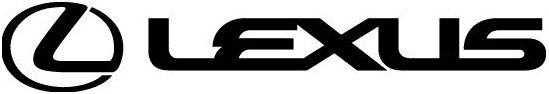 